ΘΕΜΑ: «Πρόγραμμα Συνεντεύξεων Υποψηφίων Διευθυντών για το Μουσικό Γυμνάσιο Καστοριάς»ΣΧΕΤ: α) το υπ. αριθμ. Φ.11.1/4562/05-09-2017 έγγραφό μας             β) το υπ. αριθμ. Φ.11.1/5042/21-09-2017 έγγραφό μας	Ανακοινώνουμε το Πρόγραμμα Συνεντεύξεων των Υποψήφιων Διευθυντών για το Μουσικό Γυμνάσιο Καστοριάς.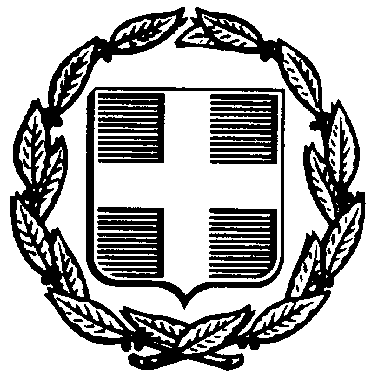 ΕΛΛΗΝΙΚΗ ΔΗΜΟΚΡΑΤΙΑΥΠΟΥΡΓΕΙΟ ΠΑΙΔΕΙΑΣ, ΕΡΕΥΝΑΣ KAI ΘΡΗΣΚΕΥΜΑΤΩΝΠΕΡΙΦ. Δ/ΝΣΗ  ΕΚΠ/ΣΗΣΔΥΤ. ΜΑΚΕΔΟΝΙΑΣΔ/ΝΣΗ Β΄/ΘΜΙΑΣ ΕΚΠ/ΣΗΣΚΑΣΤΟΡΙΑΣ         Καστοριά, 21-09-2017Αριθ. Πρωτ.: Φ.11.1/5043Ταχ. Δ/νση	: Καραολή 10,  T.K.		: 521 00Πληροφορίες	: Γ. ΦιλιάδηςΤηλέφωνο	: 24670 55221Fax		: 24670 55210E-Mail	: mail@dide.kas.sch.grΠΡΟΣ:Σχολικές Μονάδες της περιοχής ευθύνης μαςΚΟΙΝΟΠΟΙΗΣΗ:Περ/κη Δ/νση Α΄/θμιας & Β΄/θμιαςΕκπ/σης Δυτ. ΜακεδονίαςΗ Δ/ντρια της Δ.Δ.Ε. ΚαστοριάςΣτέλλα Κ. Τέγου - Στεργιοπούλου